Инструкция участника «Навигаторы детства»1. Заходим на сайт Корпоративного университета или вводим в адресной строке Навигаторыдетства.рф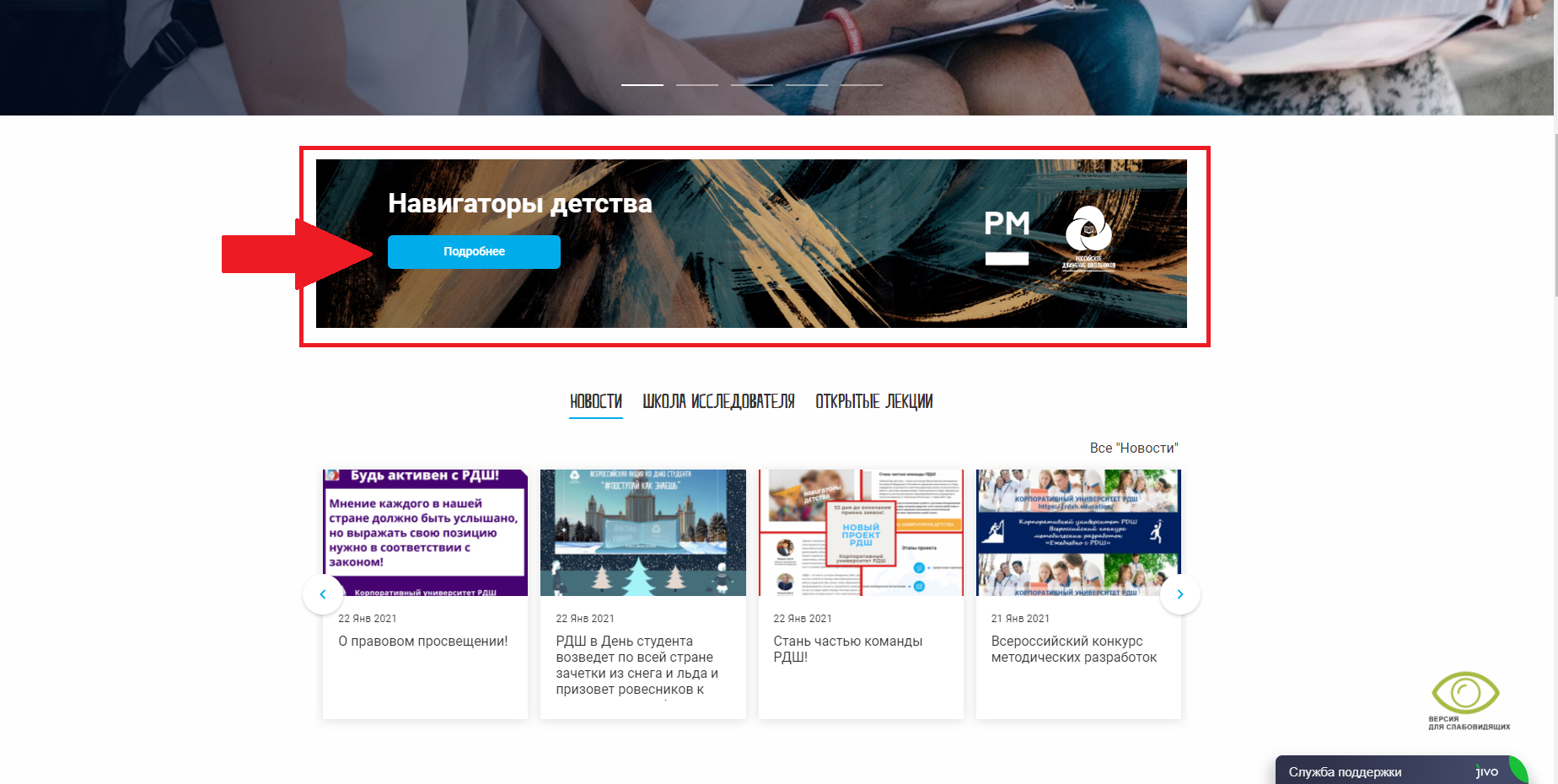 2. Переходим в личный кабинет нажатием на кнопку «Стать навигатором детства»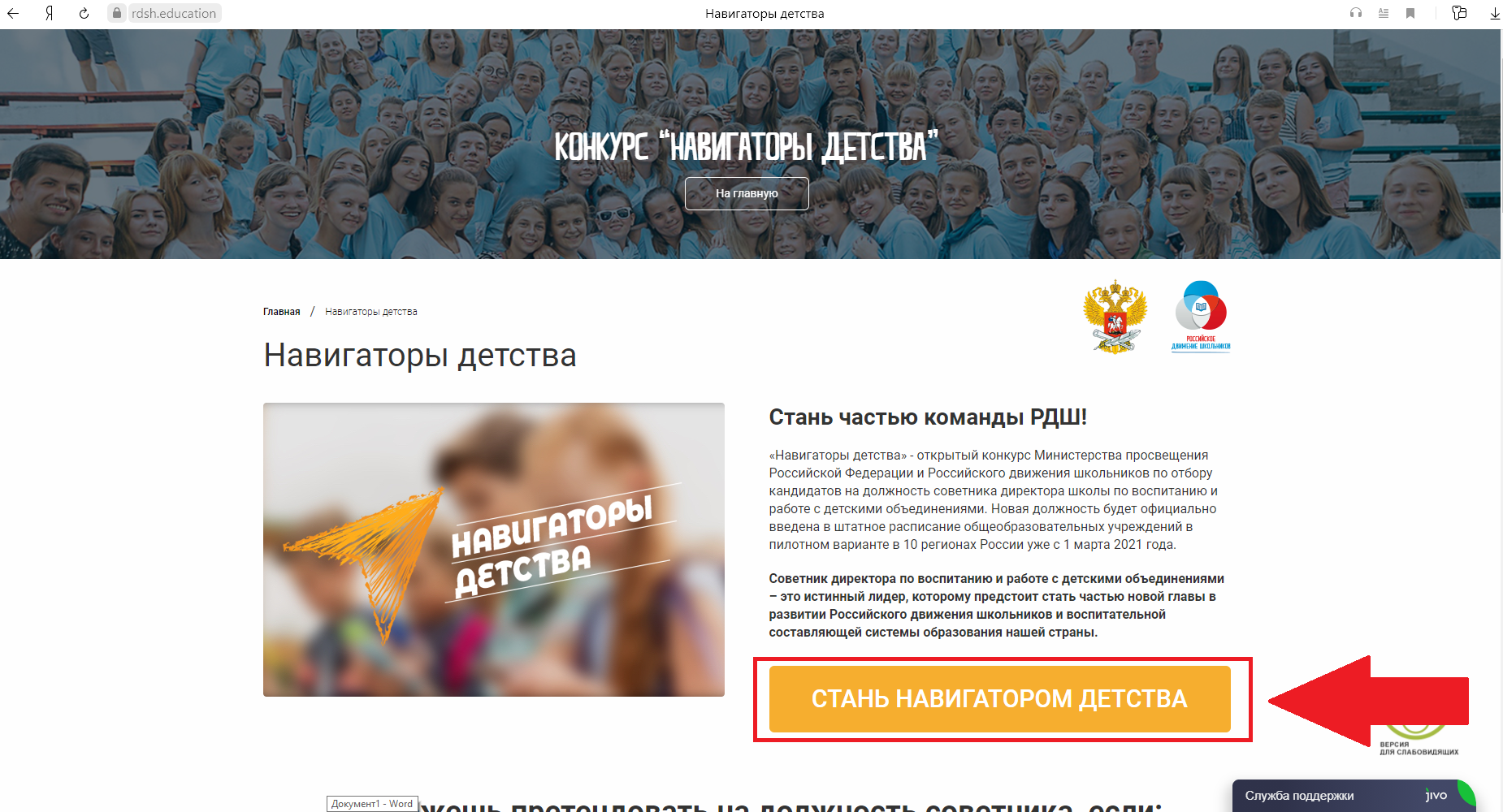 3. Внимательно вносим личную информацию (заранее всё проверив, так как заявку можно отправить только 1 раз)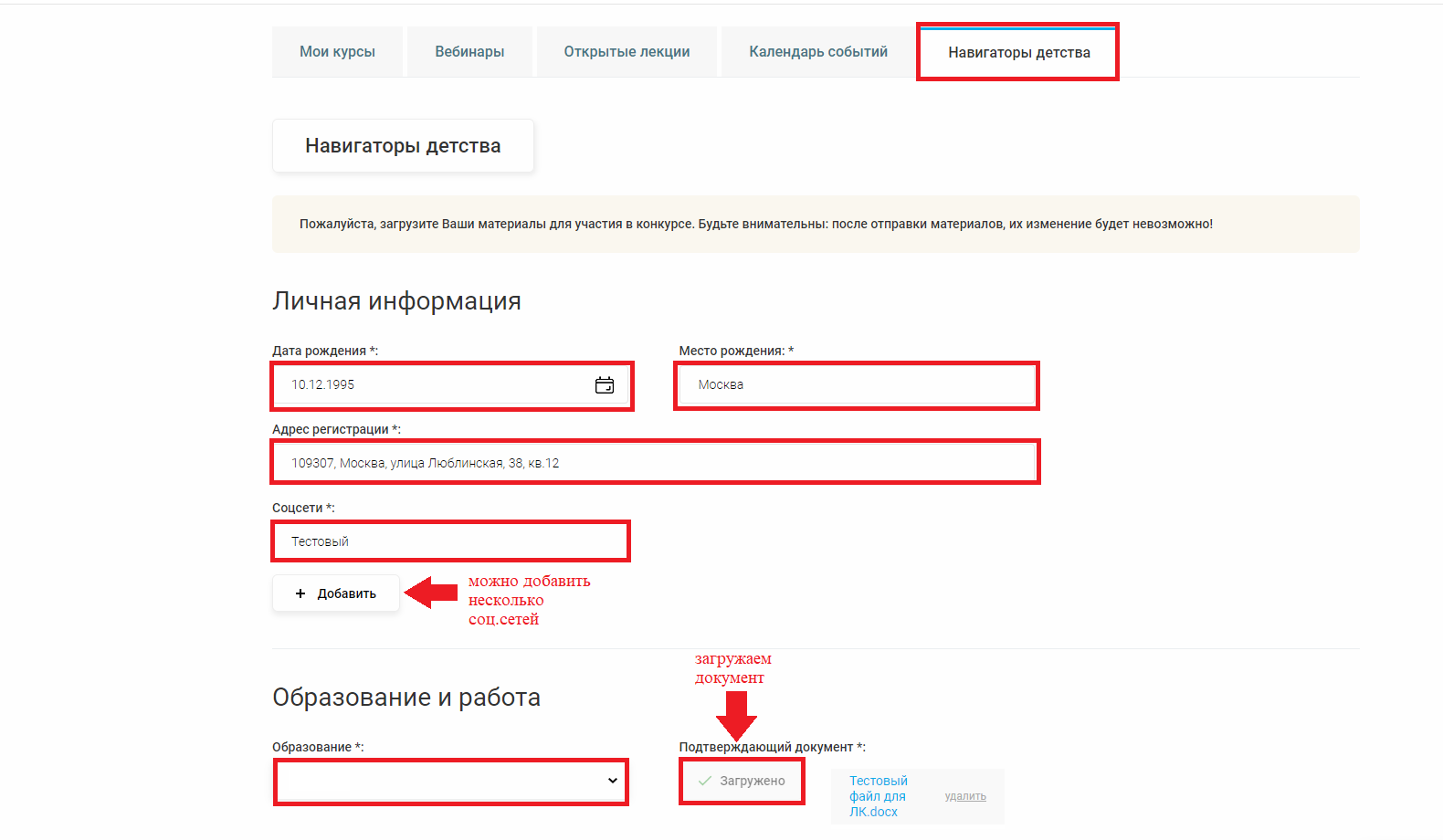 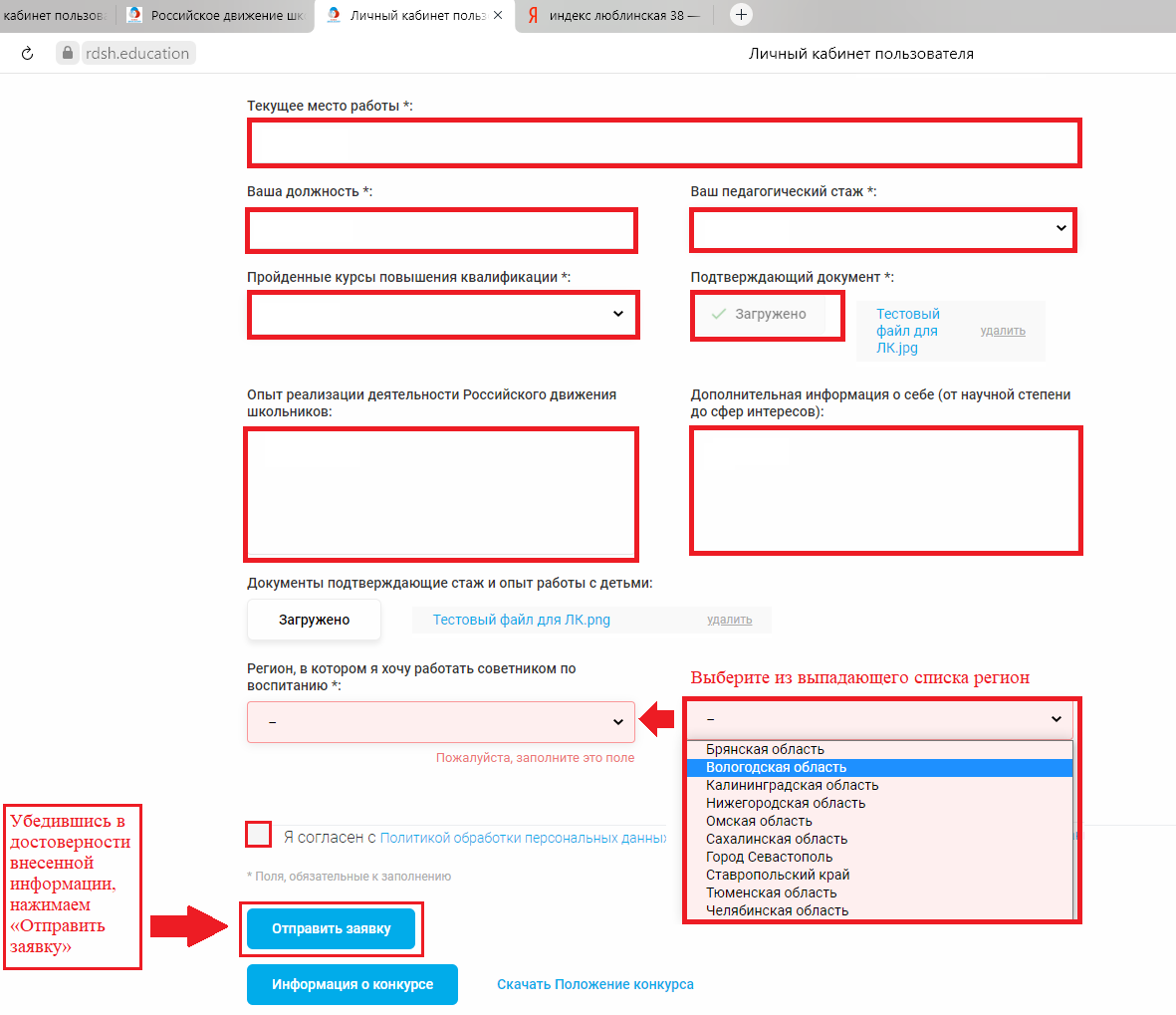 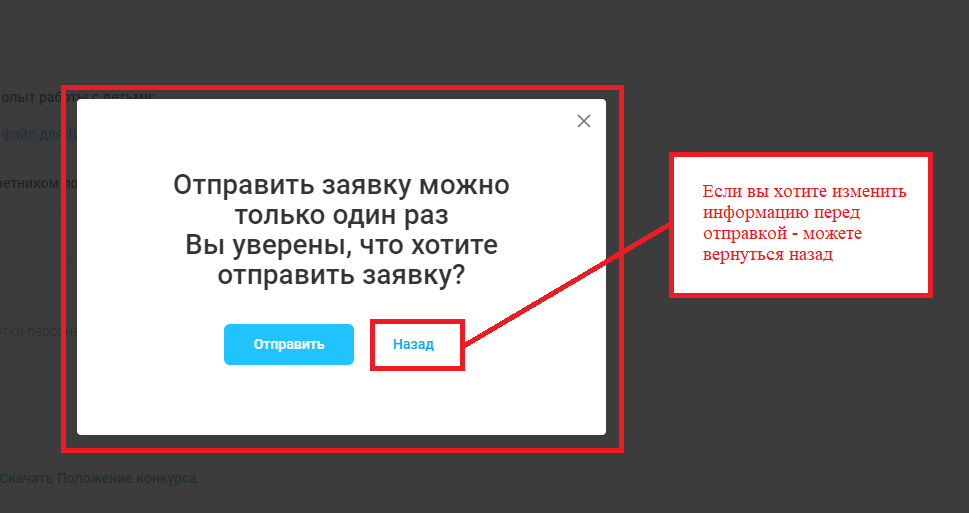 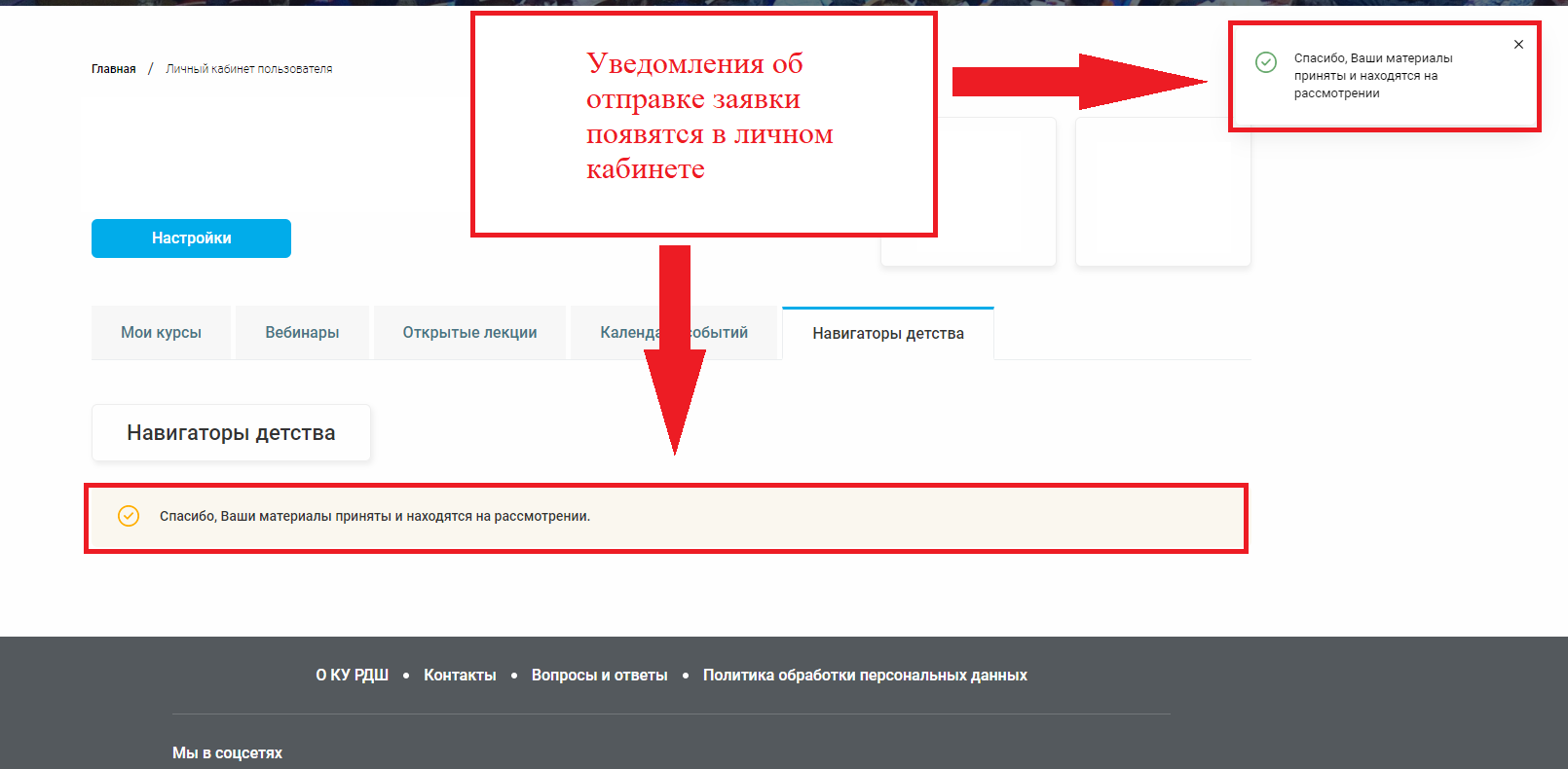 4. Проверьте форматы загружаемых файлов, после отправки материалов заменить их будет нельзя.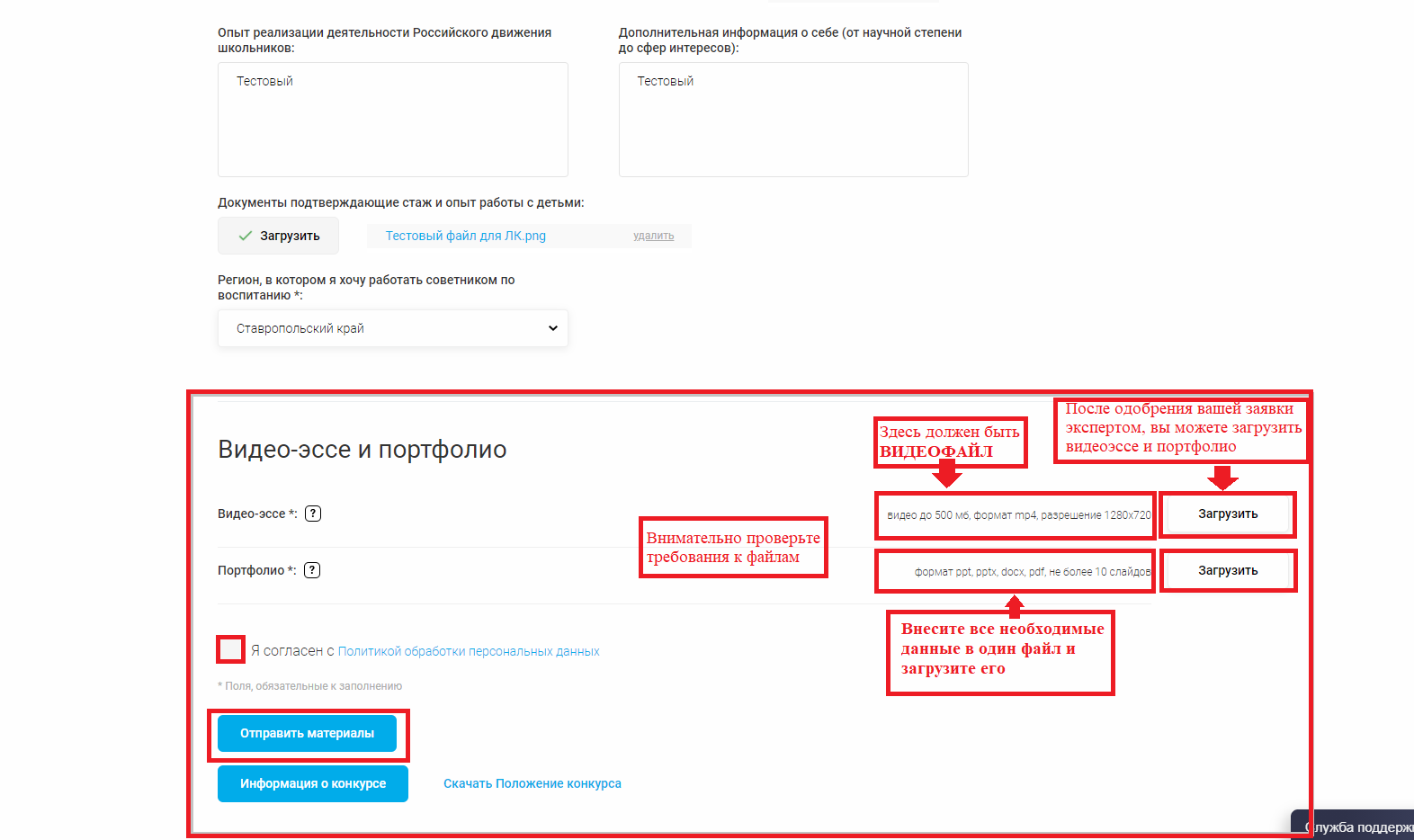 5.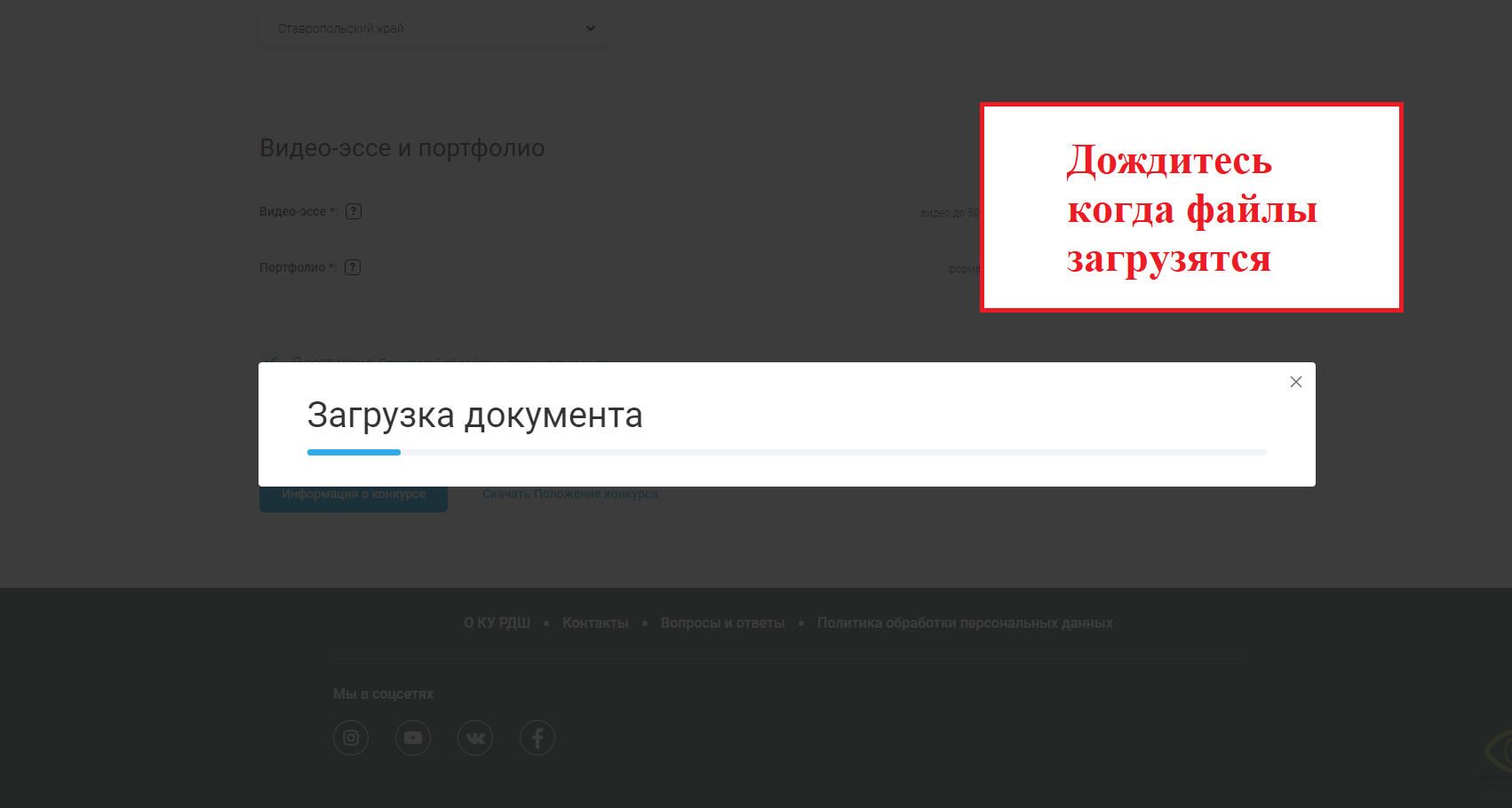 6.  После успешной загрузки файлов вы получите уведомления и сможете «Отправить материалы».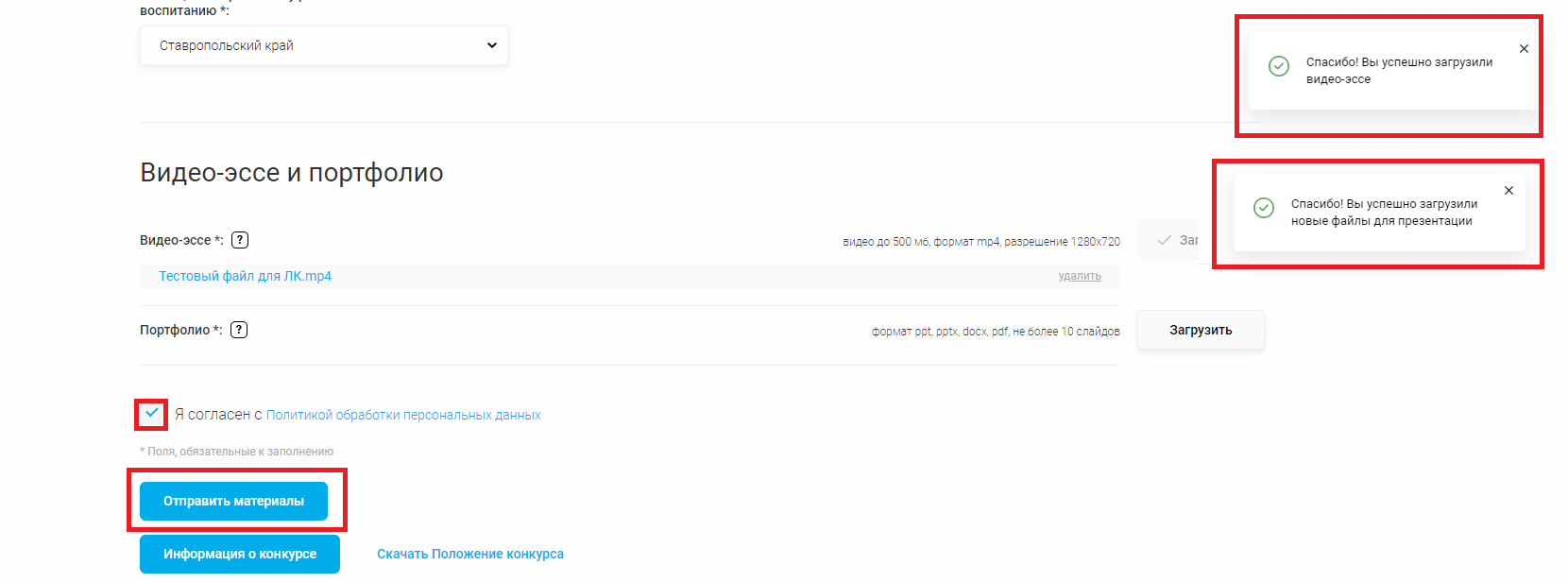 После отправки материалов, вы получите уведомление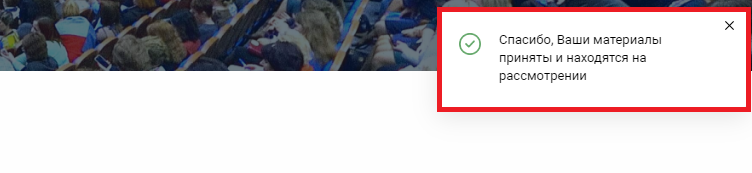 